Ахметгареева Гульнара Гамилевна, МБОУ «Псеевская СОШ» Менделеевского муниципального района РТУчительКонспект урока по технологии в 3 классеТема урока: Учимся мастерству. Технология изготовления изделий из бумажных салфеток. Практическая работа:  «Одуванчик из салфетки»Цель: Развитие творческого мышления и воображения детей на основе знакомства с технологией изготовления изделий из бумажных салфеток.  Раскрытие возможностей использования детьми сети Интернет при занятиях ручным трудом во внеурочное время.Задачи: 1. Познакомить детей с техникой изготовления поделок из трёхслойной салфетки, научить изготавливать  цветок в данной технике.Формировать информационную компетентность: познакомить с сайтом Интернет stranamasterov.ru и побуждать интерес к работе в нём.2.Развивать навыки мыслительного анализа последовательности изготовления изделия и практического выполнения задания, способности действий пооперационного контроля. Развивать коммуникативную компетентность при работе в группах.3.Воспитывать интерес к прикладным видам творчества, трудолюбие, аккуратность, культуру труда, желание создавать красоту своими руками и дарить её людям – формировать личностную компетентность.Материалы и инструменты: 1. трёхслойные столовые салфетки (жёлтые и розовые) на каждого ученика;2.цветная и гофрированная бумага (зелёная и коричневая) – двусторонняя; готовые полоски зелёной бумаги для изготовления листьев одуванчика;3. ножницы;4. степлер (по 2 на группу)5. заготовки под панно по одному на группу (3 шт.); 6. заготовки бумажных трубочек для стеблей.7. клей ПВА для каждой группы.Оформление урока: 1. Презентация «Учимся мастерству. Изделия из салфеток»2. Видеофильм мастер-класс Татьяны Николаевны Просняковой с сайта «Страна мастеров»3. «Круглые» столы для работы в группах.4. Подарочные визитки с адресом сайта (20шт.)5. Карточки с оценками и «почтовые ящики»6. Фонограммы детских песен о добре.Методы и приёмы: групповая проектная деятельность, проблемно-познавательный диалог, практическая работа, анализ конструкторских особенностей изделия, ИКТ – иллюстрация способов деятельности через презентацию, Интернет-технология – работа в сайте http://stranamasterov.ru,  модульное освоение информатики через предмет технологии, самоконтроль и самооценка деятельности,	Ход урока:Организационный момент. Постановка цели урока.                         2мин.Дети рассаживаются за столами по группам, сформированным заранее.Учитель: -  Дорогие ребята. Сегодня я приглашаю вас на не совсем обычный урок – урок мастер-класс. задумайтесь: мастер-класс – что это значит? Чем это мы будем  сегодня заниматься?- Сегодня мы будем мастерить, осваивать технику изготовления изделий из салфеток. Работать будем в группах. К концу урока  каждая группа должна:                 1. Осуществить свой проект,	2. Представить свой проект одноклассникам и гостям нашего урока.	3. Дать название своей работе и обосновать его.Для этого каждая группа должна работать чётко и слаженно. А что это значит, давайте повторим.Презентация:    Правила работы в группах:	(Читают дети по одному)	1. Работать сообща. Выслушивать мнение каждого. Договариваться. Вместе планировать действия.	2. Помогать друг другу и достигать общего результата.	Защищать свою работу перед одноклассниками.	II. Введение в тему урока. Мотивация деятельности.	                 2 мин.	- Сначала выясним, а что вообще можно изготовить из простых столовых салфеток? Ваши предложения?                                                                                                                             Рассказ учителя, презентация коллекции поделок.Презентация. (говорю на фоне презентации) – Оказывается, из совсем обычных простых салфеток, которыми мы пользуемся в столовой, можно сотворить своими руками массу интересных и красивых вещей. Давайте рассмотрим только несколько из них. Я нашла их фотографии в Интернете. Их изготовили такие же дети. как и вы. Правда красиво? А как приятно подарить такую вещь, сделанную своими руками, близкому человеку. Нравятся? Хочется самим попробовать?- Давайте сегодня мы попробуем сделать сувенирное панно из одуванчиков.III. Беседа - диалог. Выявление конструкторских особенностей изделий  4мин.- А как же изготовить все эти изделия из салфеток? Какие конструкторские особенности этих изделий?       - Что общего вы заметили во всех этих изделиях из салфеток?- Дело в том, что все эти изделия изготавливаются одним и тем же способом, потому что состоят из похожих частей, деталей. Что это за детали? На что они похожи?- А как изготовить такие пушистые шарики, попробуйте предположить. - Обычно на уроках мы проверяем свои предположения и пробуем мастерить по своему замыслу. А вот сегодня мы заглянем  в Интернет на сайт «Страна мастеров» (доска)  и поучимся мастерству у заслуженного учителя нашей страны Татьяны Николаевны Просняковой.- Итак, через Интернет я приглашаю вас на телевизионную программу канала НТВ на урок к Т Н Просняковой. Ваша задача, просмотрев эту передачу, научиться делать одуванчики из салфеток, понять последовательность изготовления и потом изготовить самим. Готовы? Смотрите!IV. Просмотр видеоурока Т.Н. Просняковой.   7мин.VI. Практическая работа. Изготовление цветов из салфеток.        15мин.	Учитель:- Ну как? Понятна техника изготовления одуванчика? - Тогда начнём. Каждый изготовит свой одуванчик, а потом составите групповое панно.- Работать будем поэтапно, заглядывая в презентацию.Презентация последовательности изготовления изделия.  Поэтапное выполнение работы.V. Работа в группах. Оформление группового проекта. 7мин.Учитель: -А теперь, пожалуй, самая важная работа. Вам надо оформить ваш групповой проект. Посоветуйтесь, как вам расположить одуванчики на планшете-основе панно. Соберите панно, пользуясь клеем. Учитесь слушать друг друга и уважать мнение каждого.- Подумайте вместе, как вы назовёте свою работу, приготовьтесь объяснить, почему вы её так назвали. Оцените свой групповой труд: как вы работали, всё ли у вас получилось.- По окончании работы надо выйти и защитить свою работу. Выберите, кто будет выступать от вашей группы. VI. Представление проектов. Короткие выступления детей. Выставка работ. 5минПредложить названия проектов: «Дружная семейка», «Весёлый хоровод», « Праздник солнышка», «Солнышко в цветах» и др.VII. Обобщение. Рефлексия. Самооценка. 3минУчитель:- Какое чувство вы испытываете после завершения работы? Отчего?- А ещё приятнее такие чудесные вещи, приготовленные своими руками, дарить людям, доставляя им радость. Кому мы сегодня можем подарить на память наши сувениры, коли к нам на урок пришли гости?- А когда даришь что-то, как надо это делать?- Подарите гостям на память свои сувениры от чистого сердца.- Где же мы сегодня взяли информацию к нашему уроку? На каком сайте?- Я хочу вручить вам адрес этого чудесного сайта, и теперь вы можете вместе с родителями или самостоятельно заходить на него в Интернет и творить своими руками разные- разные красивые вещи, чтобы дарить их друг другу и своим близким.Вручаю детям адрес сайта. Звучит песня «Если добрый ты» http://stranamasterov.ru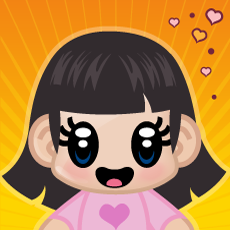 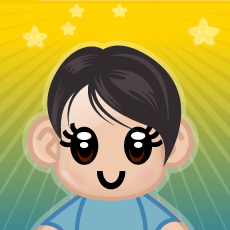 - А теперь осталось только оценить свою работу. Сегодня вы это сделаете сами. Если вы считаете, что в ходе урока у вас все детали изделия получились замечательно и вы активно работали над проектом, выберите карточку с оценкой «5», если пока не всё отлично получается – возьмите карточку с оценкой «4».  Подпишите свою карточку и опустите в почтовый ящик своей группы.- Спасибо за работу. Уберите своё рабочее место, разложите инструменты по местам.